About a week ago, we mailed you a Parks Opportunity Program survey. If you have already returned the survey, thank you.  If not, please take a moment to complete and return the survey today.  With your help, this study will improve our ability to offer effective financial services to people like you.  It is very important we hear from you.If you need another copy of the survey, please contact Vicki at the 
University of Wisconsin Survey Center, (608) 263-3427, or vlein@ssc.wisc.edu, and she will mail you one today.Thank you for your time and participation.Sincerely, 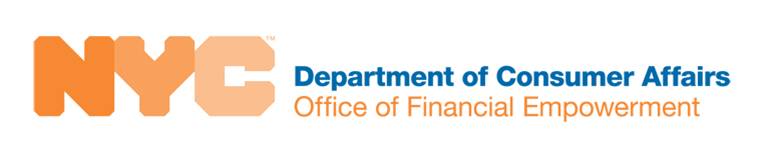 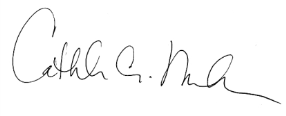 Cathie MahonExecutive Director, NYC Office of Financial EmpowermentAbout a week ago, we mailed you a Parks Opportunity Program survey. If you have already returned the survey, thank you.  If not, please take a moment to complete and return the survey today.  With your help, this study will improve our ability to offer effective financial services to people like you.  It is very important we hear from you.If you need another copy of the survey, please contact Vicki at the 
University of Wisconsin Survey Center, (608) 263-3427, or vlein@ssc.wisc.edu, and she will mail you one today.Thank you for your time and participation.Sincerely, Cathie MahonExecutive Director, NYC Office of Financial EmpowermentAbout a week ago, we mailed you a Parks Opportunity Program survey. If you have already returned the survey, thank you.  If not, please take a moment to complete and return the survey today.  With your help, this study will improve our ability to offer effective financial services to people like you.  It is very important we hear from you.If you need another copy of the survey, please contact Vicki at the 
University of Wisconsin Survey Center, (608) 263-3427, or vlein@ssc.wisc.edu, and she will mail you one today.Thank you for your time and participation.Sincerely, Cathie MahonExecutive Director, NYC Office of Financial EmpowermentAbout a week ago, we mailed you a Parks Opportunity Program survey. If you have already returned the survey, thank you.  If not, please take a moment to complete and return the survey today.  With your help, this study will improve our ability to offer effective financial services to people like you.  It is very important we hear from you.If you need another copy of the survey, please contact Vicki at the 
University of Wisconsin Survey Center, (608) 263-3427, or vlein@ssc.wisc.edu, and she will mail you one today.Thank you for your time and participation.Sincerely, Cathie MahonExecutive Director, NYC Office of Financial Empowerment